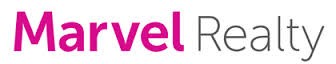 SURRENDER OF POSSESSION FORM(Vacating & Bond Refund Details)DATE:		_PROPERTY ADDRESS:		TENANT(S):		_	_COMPLETE SET OF KEYS RETURNED	YES/NOIS THE PROPERTY CLEAN (Final Inspection Guide)	YES/NOIS PROPERTY VACANT OF GOODS/FURNITURE/PERSONAL ITEMS	YES/NOWAS THE PROPERTY CONNECTED TO THE NBN?	YES/NOCONTACT DETAILS:MOBILE:	EMAIL:	DECLARATION: I BELIEVE I HAVE RECTIFFIED ALL ITEMS MADE AWARE TO ME BY MARVEL REALTY AND CONSENT FOR MARVEL REALTY TO MAKE THE NECESSARY DEDUCTIONS FROM MY BOND FOR ANY WORKS ORDERED.TENANTS SIGNATURE(S): 		_BANK ACCOUNT DETAILS:FORWARDING ADDRESS:ACCOUNT NAME :BSB:ACCOUNT NUMBER:BANK: